Master TM Matrix - svävande akustiktak för stora ytor
Med akustiksystemet Master Matrix lanserar Ecophon en innovation som gör det enkelt att med hög precision montera svävande akustiktak över stora ytor. Därmed är det också möjligt att skapa spännande geometriska mönster över stora ytor.

Med Master Matrix går det att tillgodose både funktionella och visuella önskemål som tidigare inte varit möjligt med akustiktak. En funktionell innovation är ett unikt klicksystem i Ecophons ConnectTM bärverk. 

Det nya klickbaserade montagesystemet i kombination med den låga installationshöjden gör det enkelt att både montera och demontera takabsorbenterna. När absorbenterna klickas fast i bärverket, så hamnar de automatiskt i rätt position från början vad gäller linjer, avstånd och nivåer. Det gör att man slipper efterjusteringar. Allt detta gör det i sin tur enkelt att montera stora zoner eller rader av absorbenter med stor precision.
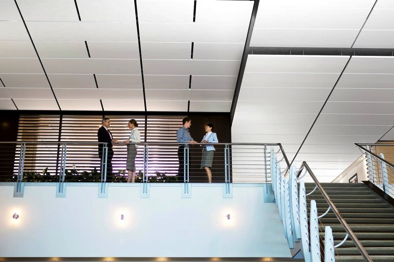 Nya designmöjligheter
Master Matrix öppnar upp för nya designmöjligheter. Tack vare det nya klicksystemet går det första gången att över stora ytor kombinera olika rektangulära och kvadratiska format för att skapa olika geometriska mönster.

Systemet består av 40 millimeters ljudabsorbenter med rakskurna målade kanter. Klicksystemet gör att varje enskild absorbent kan fällas ned som en lucka, vilket gör det enkelt att komma åt installationer ovanför undertaket. 
Master Matrix fördelar i korthetNya designmöjligheter – svävande undertak, kombinera olika format som skapar mönsterAbsorbenterna klickas i bärverket – enkel och exakt installationSuverän precision i linjer, avstånd och nivåer och ingen efterjusteringAbsorbenterna kan demonteras individuellt – fälls ner som luckor

För mer information:
Michael Thornblad, marknadschef, Ecophon Sverige, 042-17 98 06
ecophon.sverige@ecophon.seEn film om Master Matrix
Se även www.ecophon.se